If you’re unable to enter text in this form, select ‘View’ and ‘Edit Document’ above.Pain, pleasure and the agony of Christmas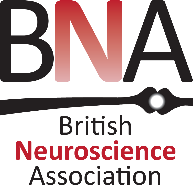 British Neuroscience Association Christmas Symposium - 16 December 2019
KCL, Bush House, 30 AldwychSponsorship and exhibition booking form
Please complete and return to the BNA office: office@bna.org.uk
*All prices stated exclude VAT (current UK VAT rate is 20%). Please complete and return with your selected package choice Please complete and return with your selected package choice Please complete and return with your selected package choice Please complete and return with your selected package choice Company name: (to be used in programme and on website)Contact name: Company invoice address:Post Code: Country:Tel:Mobile:Email:VAT no:PO no:Sponsorship packages and opportunitiesPRICE*Headline sponsor £2,500 Credibility Zone sponsor £1,250Credibility Prize sponsor £1,000Career Surgery sponsor £1,250Childcare Bursary sponsor£1,000Drinks Reception sponsor£1,500A4 advert in programme: outside back cover £450A4 advert in programme: inside front cover£400A4 advert in programme: inside back cover£350A4 advert in programme: internal full page£300A4 flyers inserted in programme £350A5 landscape internal half page advert £225A6 portrait internal quarter page advert £150Inclusion in shared mailshot to opted-in delegates prior to event£250